Food and Climate Change– How can we feed the growing world population without increasing global warming?This flowchart describes the main cause and consequence of global warming. 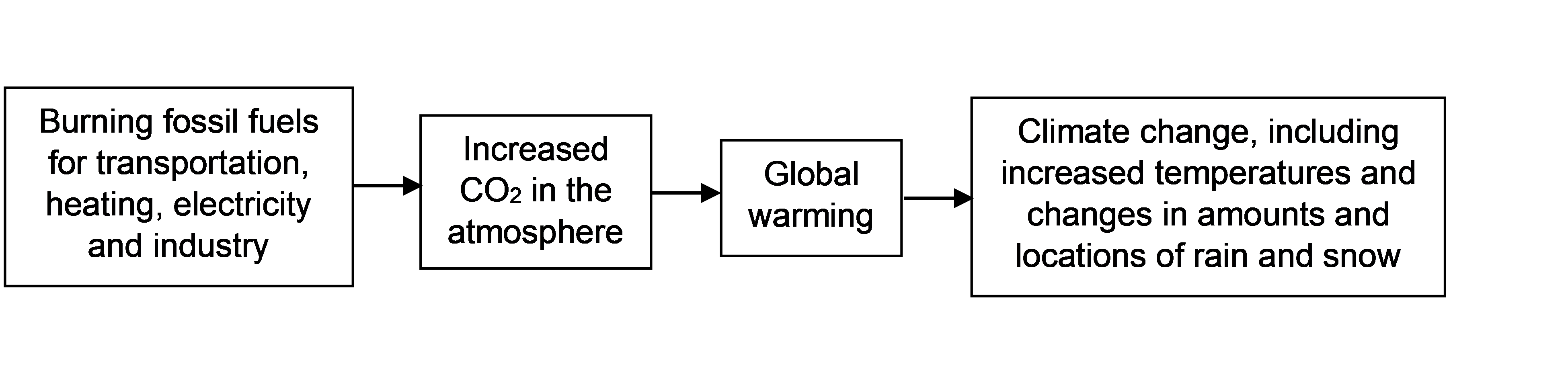 Agriculture has been another important cause of global warming. In this activity, you will learn how agriculture increases three major greenhouse gases in the atmosphere – carbon dioxide (CO2), nitrous oxide (N2O), and methane (CH4). 1. To begin, summarize what you already know about how agriculture increases greenhouse gases in the atmosphere. How does agriculture increase carbon dioxide (CO2) in the atmosphere?3a. Some of the organic molecules in the grass and cow are used in a process that produces CO2. Name this process.3b. How is this process useful for the grass and the cow?5. In a balanced carbon cycle, the amount of CO2 that plants use for photosynthesis equals the amount of CO2 produced by cellular respiration in plants, animals, and other organisms. As a result of a balanced carbon cycle, the concentration of CO2 in the atmosphere will ___________________.(decrease / increase / stay the same)7b. When people cut down trees and burn them to clear land for agriculture, this increases CO2 levels in the atmosphere. Explain why.8a. A cow weighs much less than the weight of all the food that the cow has ever eaten. What happened to the extra weight of the food that the cow ate? For example, where did the carbon atoms in the food molecules go?9a. Which would result in more increase in CO2 in the atmosphere?growing enough food to feed a strict vegetariangrowing enough food to feed someone who eats mainly meat9b. Explain your reasoning.How does agriculture increase nitrous oxide (N2O) in the atmosphere?To increase crop growth, many farmers spread fertilizer with NH4+ or NO3-  on their fields. Bacteria convert NH4+ to NO3-. Excess fertilizer can result in more NO3- than crop plants can use, and some of the excess NO3- is converted to N2O which is released to the atmosphere. 12. If farmers use excess fertilizer on their fields, how does this contribute to global warming? (Hint: N2O is a greenhouse gas, but N2 is not.)13a. A cow consumes roughly 25 pounds of feed for every pound of meat the cow produces. Which would result in more N2O released to the atmosphere?producing a pound of beef          b.  producing a pound of beans13b. Explain your reasoning. Total Greenhouse Gases Released during the Production of Different Types of FoodThe figure below shows the total amount of greenhouse gases released to the atmosphere during the production of an amount of each food that contains 100 g of protein. The amount of greenhouse gases is measured in CO2 equivalents (CO2e). This measure gives greater weights to a kilogram of nitrous oxide (N2O) or methane (CH4), because each kilogram of these greenhouse gases contributes more to global warming than a kilogram of CO2.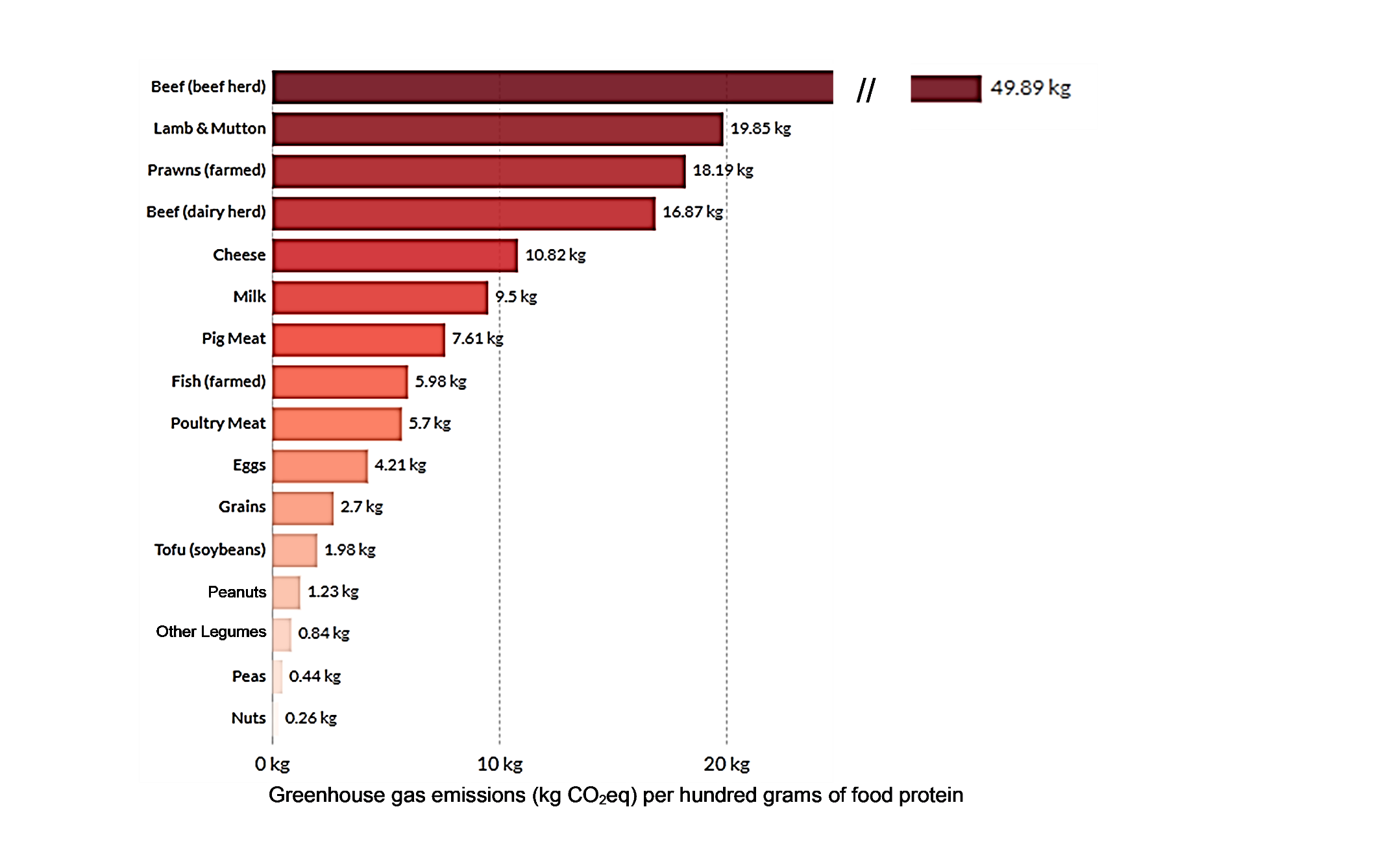 14a. Based on the information in this figure, which results in more greenhouse gases released during the production of 100 g of food protein?  foods from animals ___   foods from plants ___14b. Explain two reasons for this difference between foods from animals vs. foods from plants.15. Based on the above figure, which results in more greenhouse gases released during the production of 100 g of food protein?  food from cows and sheep (beef, cheese, milk, lamb and mutton)food from pigs and chickens (pig meat, poultry meat, eggs) Animals cannot make enzymes that digest cellulose, a molecule that is abundant in grass and 16. Explain why more greenhouse gases are released during the production of a serving of beef, compared to production of the same amount of chicken meat.17. Roughly a quarter of the food produced globally gets wasted. For example, some food is thrown away before or after it spoils, and some food is eaten by rodents or insects. Explain how food waste contributes to increased greenhouse gases in the atmosphere.How can we feed the growing world population without increasing global warming?Any approach that could avoid serious damage due to global warming and climate change must include reductions of greenhouse gas emissions during food production. However, the amount of greenhouse gases released during food production has been increasing because:the number of people in the world is increasing andmeat consumption per capita has been increasing, especially in low-income countries (although meat consumption in low-income countries is still much less than in the US).18. Propose several strategies to reduce the amount of greenhouse gases that will be released by food production in the future. (Hint: To get ideas for possible strategies, you can review the Reliable Relevant Sources listed on pages 6-7.)19. The first column of this table suggests several criteria to use when evaluating a proposed strategy to reduce greenhouse gas emissions during food production. Answer the questions in the second column of the table.20. Prepare a brief report that describes and evaluates a proposed strategy to reduce the amounts of greenhouse gases released during future food production. Use the information from the Reliable Relevant Sources listed below to:improve your proposed strategy (e.g., by making it more specific)evaluate the advantages and disadvantages of your proposed strategy (i.e., evaluate how well the proposed strategy would meet the criteria developed in response to question 19). In your report, describe any additional information that you would want in order to better evaluate your proposed strategy.Reliable Relevant SourcesHealthy eating can reduce greenhouse gas emissions.Healthy Diet May Reduce Gas; Greenhouse Gas, That Is (http://www.climatecentral.org/news/diet-may-reduce-gas-greenhouse-gas-that-is-20160)Meat and Your Health (https://www.ewg.org/meateatersguide/a-meat-eaters-guide-to-climate-change-health-what-you-eat-matters/meat-and-your-health/)What Humanity Should Eat to Stay Healthy and Save the Planet (https://www.nature.com/articles/d41586-021-03565-5)Tax high carbon food, sugar for climate and health gains – study (http://www.climatechangenews.com/2016/02/03/the-bitter-taste-of-taxing-your-steaks-carbon-footprint/)Reducing Food Loss and Waste to Reduce Greenhouse Gases10 Ways to Cut Global Food Loss and Waste (https://www.wri.org/insights/10-ways-cut-global-food-loss-and-waste)Reducing Food Loss and Waste (pages 1, 3, 14-19, 22-27 in https://files.wri.org/d8/s3fs-public/reducing_food_loss_and_waste.pdf)Release: New research finds companies saved $14 for every $1 invested in reducing food waste (https://champions123.org/2017/03/06/release-new-research-finds-companies-saved-14-for-every-1-invested-in-reducing-food-waste/)Improving Agricultural Methods to Reduce Greenhouse Gas EmissionsIntensive farming may ease climate change (http://www.nature.com/news/2010/100615/full/465853a.html)Boosting milk-production efficiency can reduce cow methane-emission intensity (https://news.psu.edu/story/383607/2015/12/07/campus-life/boosting-milk-production-efficiency-can-reduce-cow-methane)Most new farmland comes from cutting tropical forest, says Stanford researcher (https://news.stanford.edu/news/2010/september/farmland-cutting-forests-090210.html)Management of Nitrogen Fertilizer to Reduce Nitrous Oxide (N2O) Emissions from Field Crops (http://msue.anr.msu.edu/resources/management_of_nitrogen_fertilizer_to_reduce_nitrous_oxide_emissions_from_fi)Wetting and Drying: Reducing Greenhouse Gas Emissions and Saving Water from Rice Production (pages 1-2 in https://files.wri.org/d8/s3fs-public/wetting-drying-reducing-greenhouse-gas-emissions-saving-water-rice-production.pdf)Using insects as food or feed for farm animals can reduce greenhouse gas emissions.Five reasons we should all be eating insects (https://qz.com/84127/five-reasons-we-should-all-be-eating-insects/)5 reasons why eating insects could reduce climate change (https://www.weforum.org/agenda/2022/02/how-insects-positively-impact-climate-change/)Plant Ecologist: We Should Be Eating More Insects and Using Their Waste To Grow Crops (https://scitechdaily.com/plant-ecologist-we-should-be-eating-more-insects-and-using-their-waste-to-grow-crops/)Reducing Population Growth to Reduce the Amount of Food NeededClimate Curious: How much does population growth contribute to climate change? (https://www.mprnews.org/story/2019/12/11/climate-curious-how-much-does-population-growth-contribute-to-climate-change)Population Matters – Climate Change (https://populationmatters.org/climate-change)Population Matters – Solutions (https://populationmatters.org/solutions)To understand how agriculture increases CO2 in the atmosphere, you first need to understand the simple carbon cycle shown in this figure. Carbon atoms cycle between CO2 in the air and organic molecules in the grass and cow.2. After CO2 enters the grass (A arrow), how do the carbon atoms in CO2 become carbon atoms in organic molecules in the grass?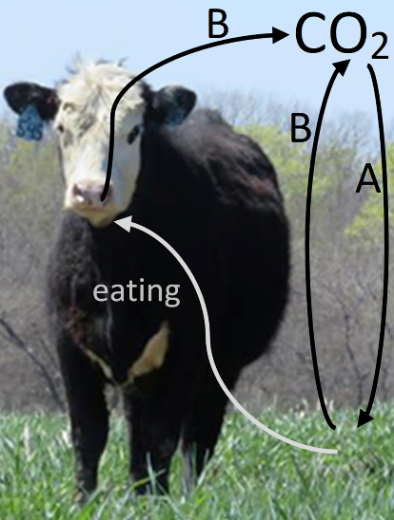 4. This diagram is another way to show this carbon cycle. Fill in the blanks with the names of the biological processes in the carbon cycle.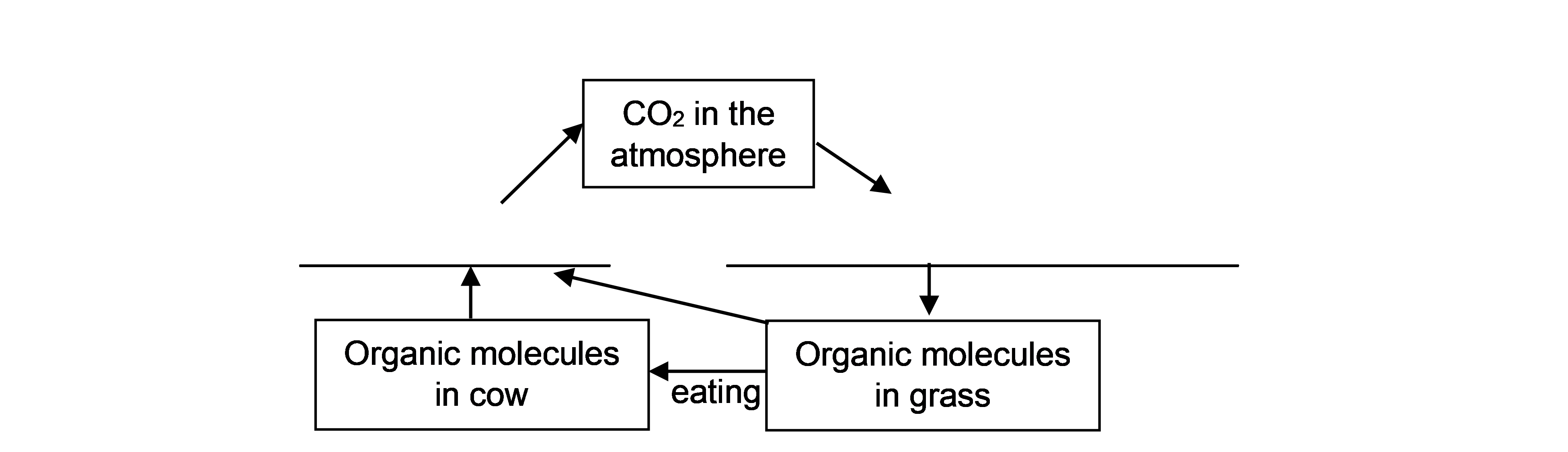  6. This figure shows a more complete agricultural carbon cycle. Describe one way that farming increases CO2 in the atmosphere. 7a. One way to reduce CO2 levels in the atmosphere is to grow forests, so the total biomass of trees on earth increases. How would growing more trees reduce the amount of CO2 in the atmosphere?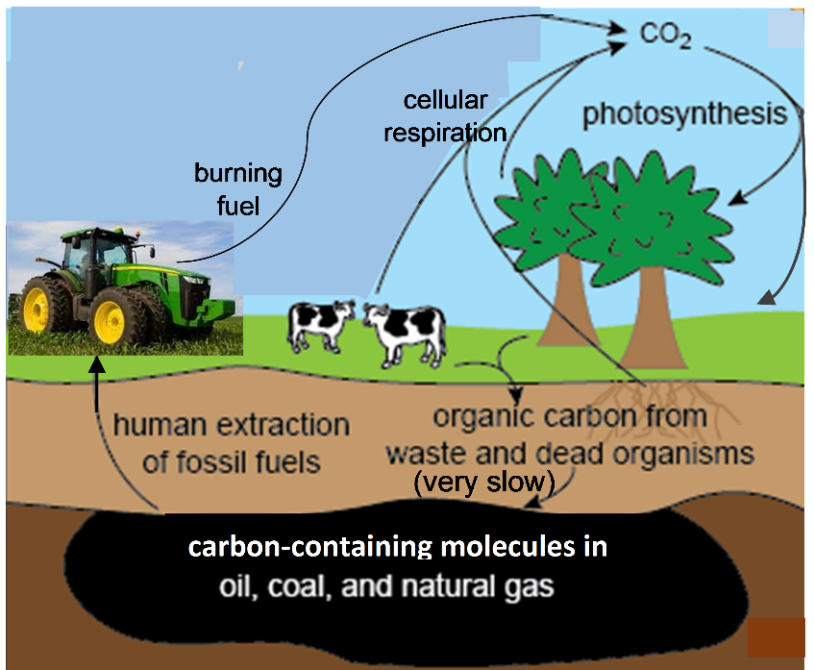 8b. Why does it take more land to feed a meat eater than to feed a vegetarian?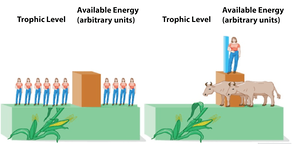 This figure shows a basic nitrogen cycle. N2 is abundant in the air, but plants can’t use N2. Plants depend on bacteria that convert N2 to ions that the plants can use.10. Plants use nitrate(NO3-) to make organic molecules that contain nitrogen atoms. What kinds of molecules in plants and other organisms contain nitrogen atoms? 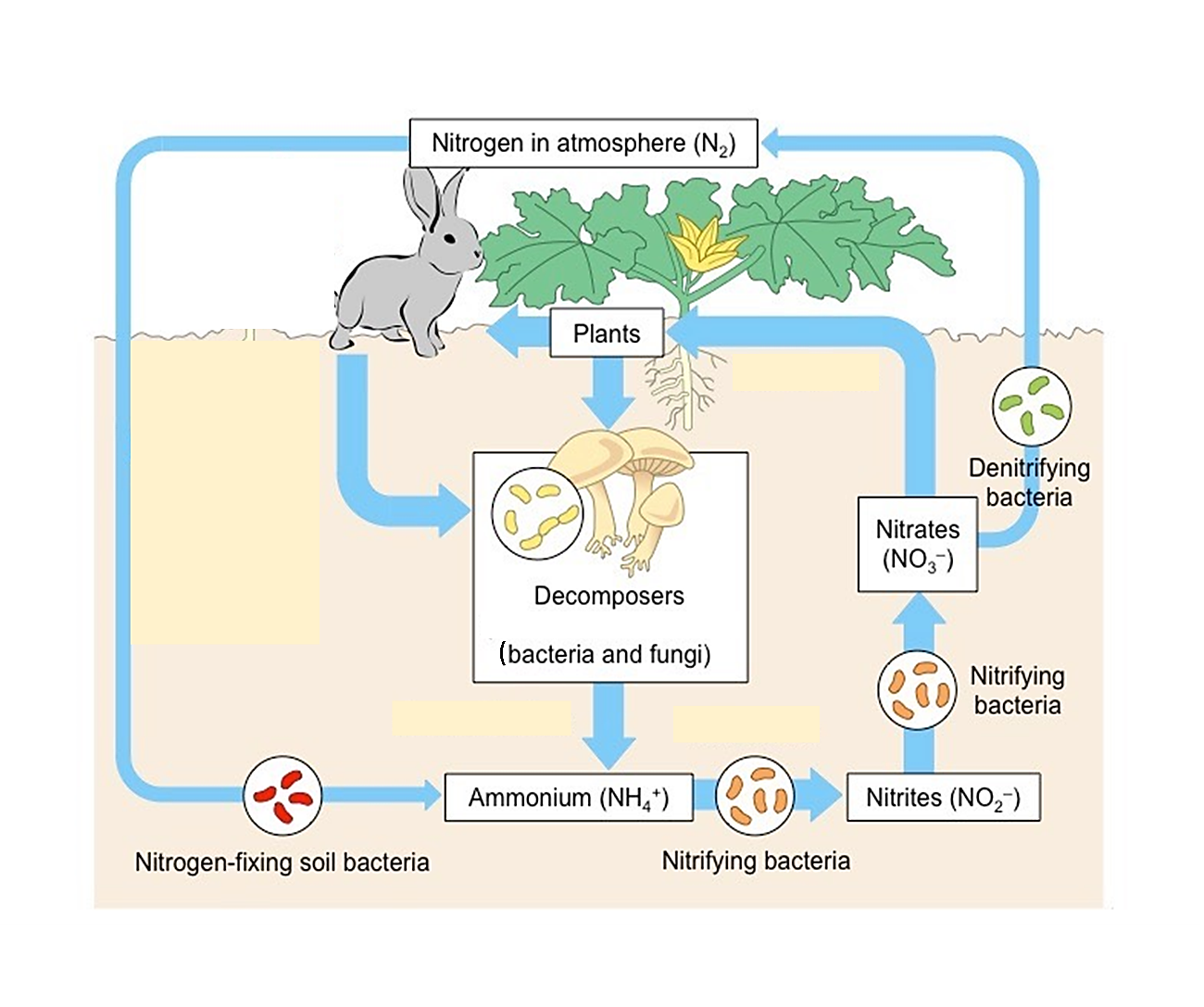 This figure shows an agricultural nitrogen cycle. 11. In each figure, draw a line around the part of the figure that shows how N2 is used to produce ammonium (NH4+).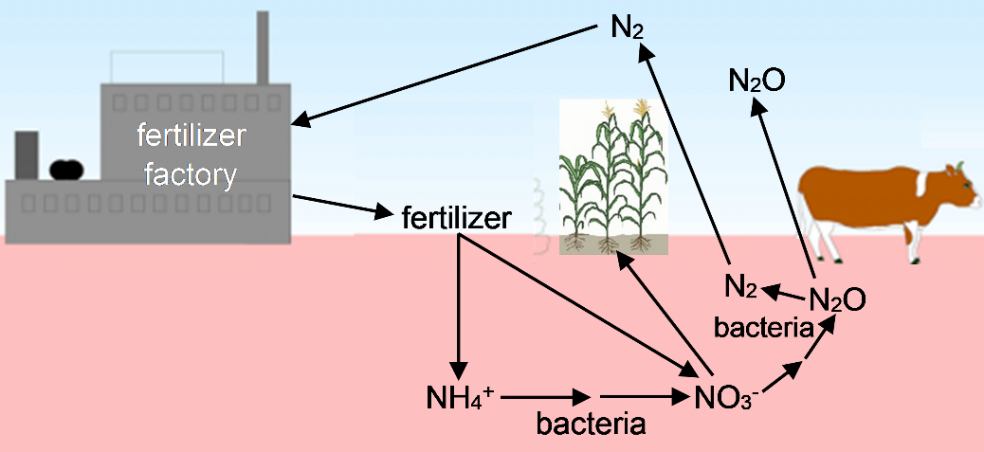 hay. Microorganisms that can digest cellulose live in the stomachs of cows and sheep. These microorganisms produce:molecules that the cow or sheep can use methane (CH4), which the cow or sheep releases to the air.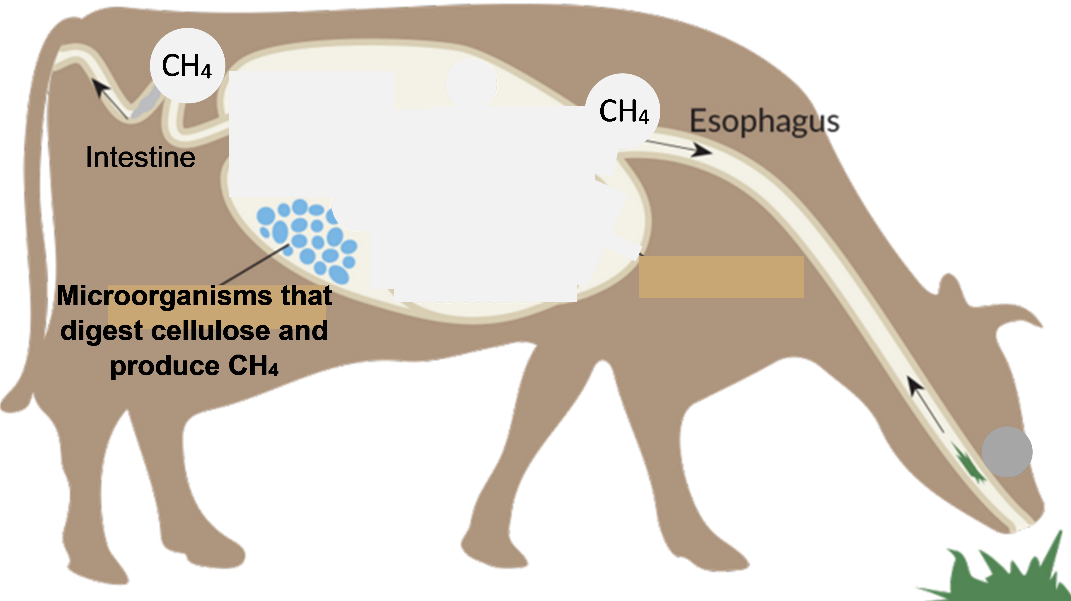 A good proposed strategy should:Do you agree or disagree with each proposed criterion? If you disagree, suggest a better version of the criterion.   be feasible (e.g., should not use          too many scarce resources)   use lots of fossil fuels    reduce the amount of food available         in low-income countries or have         other harmful effects 